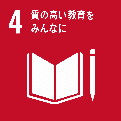 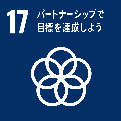 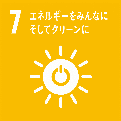 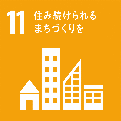 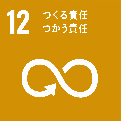 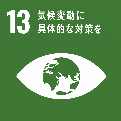 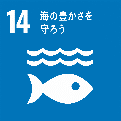 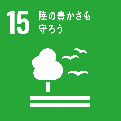 かりやエコフレンドリー事業　登録申請書代表者メンバー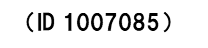 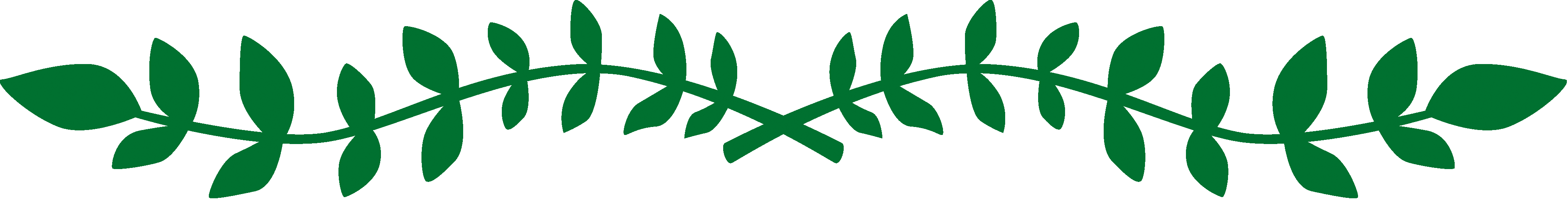 グループ名グループ名氏名(フリガナ)　年齢歳氏名年齢歳住所〒448-刈谷市〒448-刈谷市〒448-刈谷市電話番号メールアドレス氏名(フリガナ)年齢歳氏名年齢歳氏名(フリガナ)年齢歳氏名年齢歳氏名(フリガナ)年齢歳氏名年齢歳